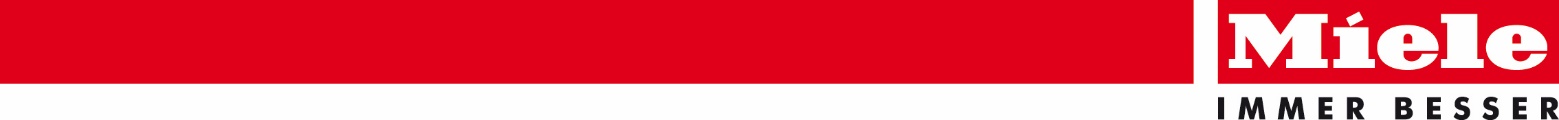 3,93 Mrd. Euro Umsatz erzielt / Höchstwerte bei Umsatz, Personal und Investitionen / Überproportionaler Zuwachs in Deutschland Miele meldet 5,9 Prozent Umsatzplus – und mehr als 1.000 zusätzliche Mitarbeiter Gütersloh, 10. August 2017. – Das Familienunternehmen Miele hat seinen weltweiten Wachstumskurs auf hohem Niveau weiter gefestigt. 3,93 Milliarden Euro erzielte der weltweit führende Hersteller von Premium-Hausgeräten im Geschäftsjahr 2016/17, das am 30. Juni 2017 geendet hat. Dies sind 218 Millionen Euro oder 5,9 Prozent mehr als im Vorjahr. Vor allem die Einbaugeräte und die Staubsauger haben überproportional hinzugewonnen. Meilensteine des Berichtsjahres sind der Erwerb der Mehrheit an dem italienischen Medizintechnik-Spezialisten Steelco, der Start der Miele Venture Capital GmbH sowie des neuen Geschäftsbereichs „Smart Home“. Rund 19.500 Menschen arbeiten aktuell für Miele. Im Berichtszeitraum wurden 225 Millionen Euro investiert.Das aktuelle Umsatzplus stuft die Geschäftsleitung der Miele Gruppe als „sehr zufriedenstellend“ ein. Zum dritten Mal in Folge sei man deutlich über dem Durchschnitt der letzten zehn Jahre gewachsen, und dies trotz erschwerter Bedingungen in wichtigen Märkten wie Russland, der Türkei oder (währungsbedingt) Großbritannien. Zudem habe der Preisdruck in nahezu allen relevanten Produktgruppen und Märkten weiter zugenommen. Dem preisaggressiven Marktauftritt anderer Hersteller setzt der Gütersloher Traditionskonzern weiterhin seinen Anspruch auf die Qualitäts- und Innovationsführerschaft der Branche entgegen, etwa in Form hochwertiger Spitzenmodelle mit technischen Features, die es so nur bei Miele gibt. Parallel werden auch Einstiegs- und Aktionsgeräte durch mehr Leistung und Komfort attraktiver ausgestattet und in Einzelfällen Preispunkte neu besetzt. Verknüpft ist dies mit dem steten Ausbau des weltweiten Markenauftritts, online wie stationär, was dem Geschäft in immer mehr Märkten zusätzlichen Schub verleiht.
Demgemäß rechnet die Miele-Geschäftsleitung für das neue Geschäftsjahr mit einer spürbaren weiteren Steigerung von Umsatz und Stückzahlen. Diese Erwartung stütze sich auf das attraktive Produktportfolio, eine gut aufgestellte Vermarktung – sowie auf die überwiegend positiven Marktprognosen für Deutschland, Europa und die Welt. 
Starkes Wachstum in USA, Australien, Kanada, Asien – und Deutschland 
In Deutschland hat Miele 1,18 Milliarden Euro Umsatz erzielt, was einem Plus von 6,8 Prozent entspricht. Hier ist Miele der unangefochtene Marktanteilsgewinner der letzten Jahre – und bei den großen Hausgeräten die Fachhandelsmarke Nummer eins. Außerhalb Deutschlands sind die USA, Australien, Kanada, Österreich und eine Reihe asiatischer Märkte hervorzuheben. Auch in Großbritannien konnte Miele – in Landeswährung – sein Geschäft erheblich ausbauen, was durch die Brexit-bedingten Währungseffekte aber mehr als aufgezehrt worden ist. In Südeuropa hingegen haben sich Italien und Spanien eindrucksvoll zurückgemeldet. Der Anteil des außerhalb Deutschlands erzielten Umsatzes ist mit 70,0 Prozent praktisch konstant (Vorjahr: 70,1 Prozent). Betrachtet man die einzelnen Produktgruppen, so hat sich die Erfolgsstory des Miele-Geschirrspülers im abgelaufenen Geschäftsjahr weiter fortgesetzt – mit nunmehr fast 40 Prozent mehr Absatz innerhalb von drei Jahren. In der Bodenpflege ist der erste beutellose Miele-Staubsauger Blizzard CX1 nach seiner Messepremiere auf der IFA 2016 erfolgreich in den Markt gestartet. Erstmals in einem Geschäftsjahr hat Miele mehr als 2,5 Millionen Staubsauger verkauft und ist einmal mehr europaweiter Marktführer (Bodenstaubsauger mit/ohne Beutel, bei Umsatz und Stückzahlen). Mit der grifflosen Einbaugeräte-Serie ArtLine, deren Türen sich auf leichten Fingertipp elektrisch öffnen, komplettierte Miele sein Angebot für die konsequent flächenbündige High-End-Küche. Und in der Wäschepflege setzte der Waschtrockner WT1 neue Maßstäbe, mit einer Gesamtlaufzeit unter drei Stunden, vernetztem Dosiersystem TwinDos – und 40 Prozent Absatzplus. Smart Home: Neuer Geschäftsbereich, neue Tochter, neue Kooperation Im Bereich der vernetzten Hausgeräte hat der langjährige Vorreiter Miele auch im Berichtsjahr mehrfach Zeichen gesetzt: Seit vergangenem Herbst formiert sich der neue Geschäftsbereich Smart Home, mit Entwicklung, Produktion und Vermarktung unter einem Dach. Vielversprechende Start-ups unterstützt Miele über die neu gegründete Tochter Miele Venture Capital GmbH, bis hin zu direkter Kapitalbeteiligung. Inhaltlich stehen hier Geschäftsmodelle, Technologien und Anwendungen rund um Themenfelder wie Smart Home oder Industrie 4.0 im Fokus, außerdem innovative Fertigungs- oder Produkttechnologien. Und zur Messe LivingKitchen im Januar präsentierte das Unternehmen seine kulinarisch erweiterte Geräte-App Miele@mobile: In exklusiver Kooperation mit dem Food-Portal „Kitchen Stories“ sind dort jetzt mehr als 1.100 Miele-Rezepte sowie 200 inspirierende Zubereitungsvideos mobil abrufbar. Steelco gehört jetzt zur Miele Gruppe Der Geschäftsbereich Miele Professional, bestehend aus Wäschereitechnik, Gewerbespülern sowie Medizin- und Labortechnik, erreichte im abgelaufenen Geschäftsjahr einen Umsatz von 484 Millionen Euro. Dies entspricht einem Zuwachs von 1,6 Prozent, wobei der Vorjahresvergleich durch einen Einmaleffekt in der Wäschereitechnik belastet wird. So haben zum Beispiel die gewerblichen Geschirrspüler mit ihrer großteils erneuerten Produktpalette mehr als acht Prozent hinzugewonnen, ebenso der Servicebereich. Mit einer ähnlich positiven Entwicklung ist aktuell bei den Wäschereimaschinen zu rechnen, dank deutlich reduzierter Strom- und Wasserverbräuche der neuen Gerätegeneration „Benchmark Plus“. In der Medizintechnik verbessert sich die Marktposition allein dadurch sprunghaft, dass die renommierte italienische Steelco Group jetzt Teil der Miele Gruppe ist. Im Rahmen des arbeitsteiligen Marktauftritts wird das Projektgeschäft zur Ausstattung der zentralen Sterilgutversorgung in Kliniken bei Steelco gebündelt. Miele konzentriert sich dagegen auf die Segmente Praxen und Labore. Im Sinne einer langfristigen Partnerschaft hat Miele die Steelco-Mehrheit erworben, wobei Steelco aber als eigenständiges Unternehmen fortgeführt wird. Übergreifendes Ziel ist, den Kunden ein noch leistungsfähigeres Produktportfolio sowie bestmöglichen Service zu bieten. Zusammengerechnet ergeben die aktuellen Umsätze der neuen Allianz rund 250 Millionen Euro, mit signifikantem weiterem Wachstumspotenzial. Auf den Umsatz von Miele im Berichtsjahr hatte die neue Konstellation noch keine Auswirkungen.Mehr Personal in Deutschland und international Zum Stichtag 30. Juni 2017 arbeiteten 19.465 Mitarbeiterinnen und Mitarbeiter für Miele. Das sind 1.095 Beschäftigte oder 6,0 Prozent mehr als ein Jahr zuvor. Überproportional wurde insbesondere dort ergänzend eingestellt, wo die positive Geschäftsentwicklung zusätzliche Kapazitäten erforderte, also in einer Reihe von Werken sowie in den Vertriebs- und Servicegesellschaften. In Deutschland arbeiteten am Stichtag 10.888 Menschen für Miele, das entspricht einem Zuwachs um 562 Personen oder 5,4 Prozent. Hier wurde an sämtlichen Produktionsstandorten, in der Zentrale sowie in der Vertriebsgesellschaft Deutschland das Personal aufgestockt. Zum Beginn des neuen Ausbildungsjahres am 1. September werden an deutschen Standorten etwa 500 junge Menschen einen von 30 kaufmännischen oder technischen Berufen erlernen. Rund 120 von ihnen absolvieren einen dualen Studiengang, also die Kombination aus betrieblicher Ausbildung und Bachelor-Studium. Diese Option bietet Miele beispielsweise in Betriebswirtschaft, Elektrotechnik, Maschinenbau, Wirtschaftsinformatik und Wirtschaftsingenieurwesen. Die Förderung und Weiterbildung der Mitarbeiterinnen und Mitarbeiter spielen auch eine zentrale Rolle im Miele-Nachhaltigkeitsbericht 2017, der am 30. Juni als 250-Seiten-starkes PDF-Format online veröffentlicht worden ist (www.miele.com/nachhaltigkeit). Zu dessen inhaltlichen Schwerpunkten zählt darüber hinaus die Energieeffizienz der Miele-Produkte über den gesamten Lebenszyklus – so hat Miele den Energie- und Wasserverbrauch seiner Geräte seit 2000 mehr als halbiert, ohne Abstriche bei Komfort und Ergebnis. Entsprechendes gilt für den Umweltschutz an den Standorten: Hier konnten die energiebedingten CO2-Emissionen im selben Zeitraum um mehr als 50 Prozent reduziert werden. Hohe Investitionen in Produktion und Vertrieb Im abgelaufenen Geschäftsjahr hat die Miele Gruppe insgesamt 225 Millionen Euro investiert. Das sind 41 Millionen Euro oder 23 Prozent mehr als im Jahr zuvor. Knapp zwei Drittel des Gesamtbetrags entfielen auf die Standorte in Deutschland, wovon wiederum rund 60 Prozent in die Entwicklung neuer Geräte sowie in Ausbau, Umrüstung und Modernisierung der Produktion investiert wurden. Auch der Verwaltungs-, Vertriebs- und Logistikstandort Gütersloh wurde weiter modernisiert und ausgebaut. Besonderes öffentliches Augenmerk liegt hier auf dem Bau der ersten Miele-Kita in Deutschland, die am 1. März 2018 ihren Betrieb aufnimmt. Neue Showrooms eröffnete Miele an Standorten wie Bozen, Hong Kong, Madrid, Paris, Split oder Stockholm. Planmäßig vollzogen wurde der langfristig angekündigte Wechsel in der Geschäftsleitung der Miele Gruppe: Zum Ende des Jahres 2016 trat Dr. Eduard Sailer nach 19 erfolgreichen Jahren als Geschäftsführer Technik in den Ruhestand. Nachfolger in dieser Funktion ist Dr. Stefan Breit, zuletzt Leiter Werk Gerätefertigung in Gütersloh. Im Sinne einer sorgfältigen Übergabe war Breit bereits seit April 2016 zum – vorübergehend sechsten – Geschäftsführer berufen worden. Weitere Mitglieder der gleichberechtigten Geschäftsleitung sind Olaf Bartsch (Finanzen/Hauptverwaltung), Dr. Axel Kniehl (Marketing/Vertrieb) sowie Dr. Markus Miele und Dr. Reinhard Zinkann (Geschäftsführende Gesellschafter).Medienkontakt: Carsten Prudent Telefon: +49 (0)5241/89-1951 E-Mail: carsten.prudent@miele.de Über das Unternehmen: Miele ist der weltweit führende Anbieter von Premium-Hausgeräten für die Produktbereiche Kochen, Backen, Dampfgaren, Kühlen/Gefrieren, Kaffeezubereitung, Geschirrspülen, Wäsche- sowie Bodenpflege. Hinzu kommen Geschirrspüler, Waschmaschinen und Wäschetrockner für den gewerblichen Einsatz sowie Reinigungs-, Desinfektions- und Sterilisationsgeräte für medizinische Einrichtungen und Laboratorien („Miele Professional“). Das 1899 gegründete Unternehmen unterhält acht Produktionsstandorte in Deutschland sowie je ein Werk in Österreich, Tschechien, China und Rumänien. Der Umsatz betrug im Geschäftsjahr 2016/17 rund 3,93 Milliarden Euro, wovon 70 Prozent außerhalb Deutschlands erzielt wurden. In fast 100 Ländern ist Miele mit eigenen Vertriebsgesellschaften oder über Importeure vertreten. Weltweit beschäftigt das in vierter Generation familiengeführte Unternehmen etwa 19.500 Menschen, 10.900 davon in Deutschland. Der Hauptsitz des Unternehmens ist Gütersloh in Westfalen.Zu diesem Text gibt es ein Foto:

Foto 1: Die Geschäftsleitung der Miele Gruppe (v. l.): Dr. Stefan Breit (Technik), Dr. Markus Miele (Geschäftsführender Gesellschafter), Olaf Bartsch (Finanzen und Hauptverwaltung), Dr. Reinhard Zinkann (Geschäftsführender Gesellschafter), Dr. Axel Kniehl (Marketing und Vertrieb). (Foto: Miele)